WEBINAR: ¿UNA SOLUCIÓN INTEGRAL PARA EL ARCHIVO DE TU INSTITUCIÓN?ODILO Memoria Digital junto con el apoyo del Clúster FESABID, la Asociación de Archiveros de Chile y ANABAD han organizado un Webinar bajo el título: “Una solución integral para el archivo de tu institución” el día 19 de julio a las 11.00 AM (GMT-04) a través de la plataforma GoToWebinar con el objetivo de presentar a los profesionales del sector nuestra solución integral de archivo electrónico en el mercado latinoamericano.ODILO Memoria Digital ofrece una herramienta que permite la gestión de la documentación física, digital y digitalizada de los fondos, independientemente del soporte en el que se encuentre. Con el objetivo de preservar y mantener la memoria de la sociedad a través de la gestión de los documentos de las instituciones productoras con las que se trabaje.Todos los interesados en asistir a este evento online podrán inscribirse de manera gratuita a través del enlace: https://docs.google.com/forms/d/e/1FAIpQLSd8P-Qm_U7OTnz2jz42jKFW80YAcIvJQiWMQ06WWBBxBavmfA/viewform 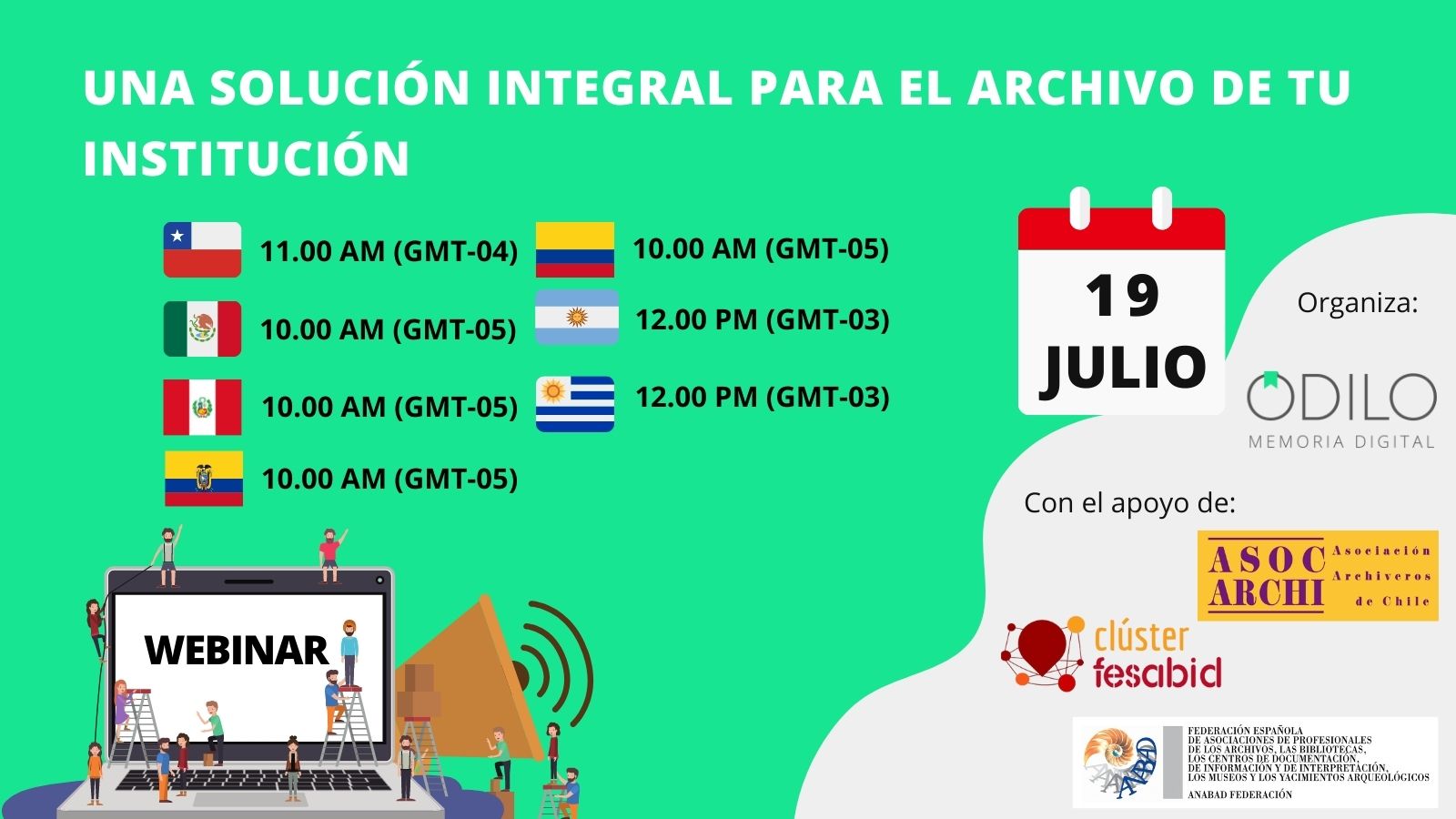 